8.4. Разговор об успехах новичков в спорте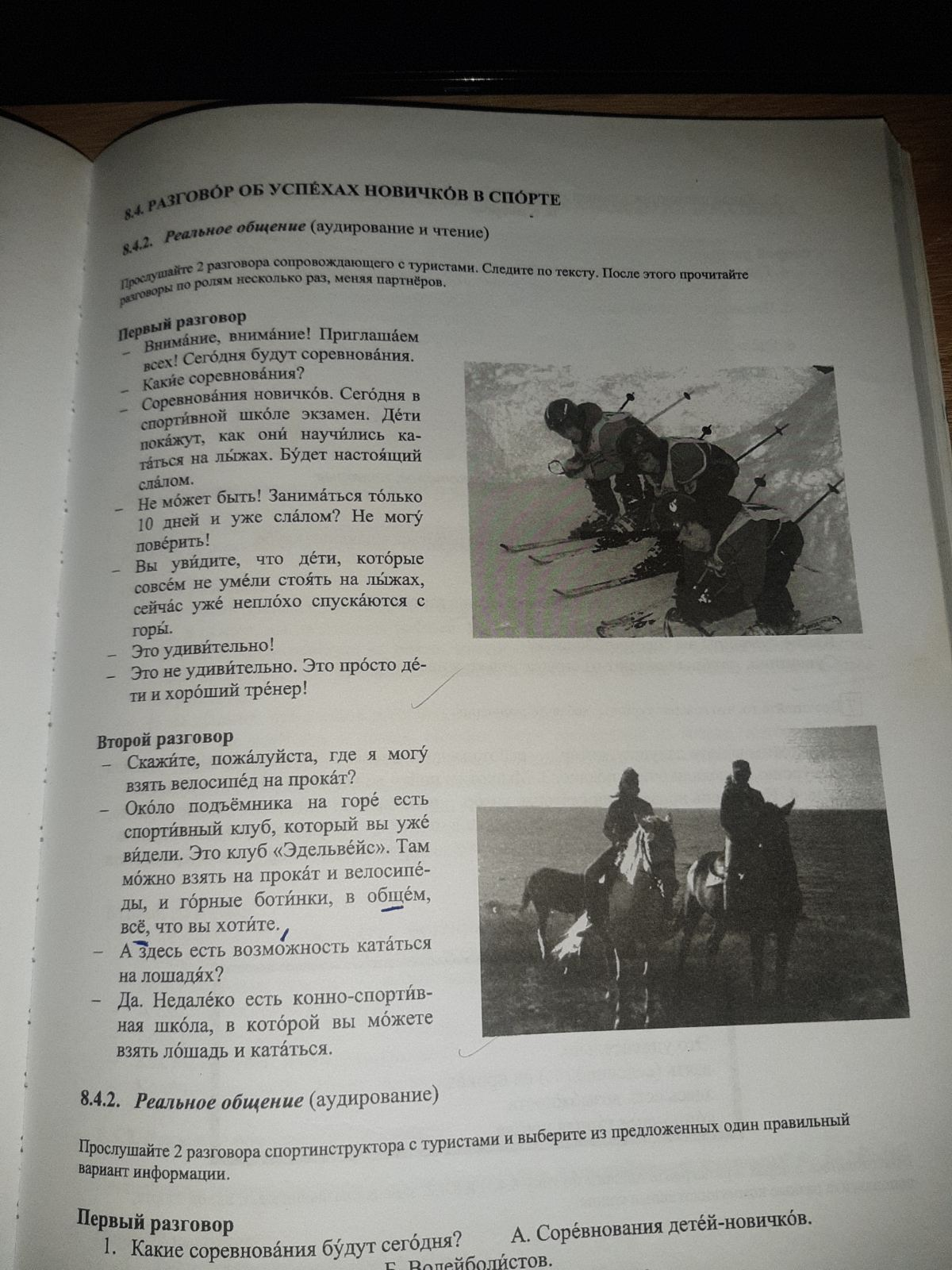 Лексика:внимание - пажњаприглашать - позиватисоревнование – такмичењеновичок - почетникэкзамен - испиткататься на лыжах – скијати сенастоящий - правине может быть – не може битизаниматься – бавити сеповерить - повероватисовсем - сасвимспускаться – спуштати сегора - планинаудивительно - зачуђујућевзять на прокат - изнајмитивелосипед - бициклоколо - кодподъёмник - лифтботинки – ципеле, чизмев общем – у уопштекататься на лошадях – јахати коњелошадь – коњВопросы к тексту:Какие соревнования в гостинице?Как долго дети учились кататься на лыжах?Где можно взять велосипед на прокат?Что можно взять на прокат в спортивном клубе?Где есть возможность кататься на лошадях?